.NOTE : NO TAG NO RESTARTSTART ON VOCAL(1 – 8)  STEP FORWARD, TURN ½, COASTER STEP(9 – 16)  DOROTHY STEPS, ROCK FORWARD RECOVER, TURN ½ RIGHT, SHUFFLE(17 – 24)  CROSS SAMBA SLIGHTLY FORWARD, ROCK FORWARD RECOVER, COASTER STEP(25 – 32)  ROCK SIDE RECOVER, WEAVE, SAILOR ¼ TO LEFT(33 – 40)   SINGLE STEP, DOUBLE STEPS(41 – 48) MAMBO, PIVOT ½ , SHUFFLE(49 – 56)  ROCK CROSS RECOVER, CROSS SIDE RECOVER, WEAVE(57 – 64)  MAMBO, COASTER STEP, SWAYFinish - EnjoyVente Pa Ca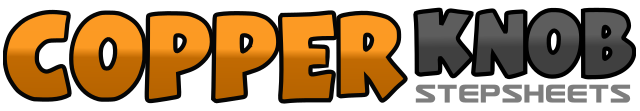 .......Count:64Wall:4Level:Improver.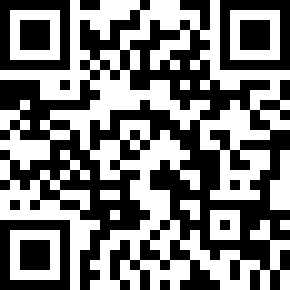 Choreographer:Elisabeth HS (INA) - April 2019Elisabeth HS (INA) - April 2019Elisabeth HS (INA) - April 2019Elisabeth HS (INA) - April 2019Elisabeth HS (INA) - April 2019.Music:Vente Pa' Ca (feat. Maluma) - Ricky MartinVente Pa' Ca (feat. Maluma) - Ricky MartinVente Pa' Ca (feat. Maluma) - Ricky MartinVente Pa' Ca (feat. Maluma) - Ricky MartinVente Pa' Ca (feat. Maluma) - Ricky Martin........1 – 2step RF forward, turn ½  to right LF back3 & 4step RF back, LF next to RF, step RF forward5 – 6step LF forward, turn ½ to left RF back7 & 8step LF back, RF next to LF, step LF forward (12 o’clock)1 – 2&step RF diagonal right, LF behind RF, step RF diagonal3 – 4&step LF diagonal left, RF behind LF, step LF diagonal5 – 6rock RF forward, recover LF7 & 8turn ½ right, shuffle RF-LF-LF (6 o’clock)1 – 2&cross LF over RF, RF to right, recover LF3 – 4&cross RF over LF, LF to left, recover RF5 – 6rock LF forward, recover RF7 & 8step LF back, RF next to LF, step LF forward  (6 o’clock)1 – 2rock RF to right, recover LF3 & 4step RF behind LF, LF to left, cross RF over LF5 – 6rock LF to left, recover RF7 & 8turn ¼ to left, sweep LF behind RF, RF to right, LF to left (3 o’clock)1&2&step RF to right, touch LF next to RF, step LF to left, touch RF next to LF3&4&step RF to right, step LF next to RF, step RF to right, touch RF next to LF5&6&step LF to left, touch RF next to LF, step RF to right, touch LF next to RF7&8&step LF to left, step RF next to LF, step LF to left, touch RF next to LF1 & 2RF forward, recover LF, RF back3 & 4LF back , recover RF, LF forward5 – 6step RF forward, turn ½ left7 & 8shuffle on RF-LF-RF (9 o’clock)1&2&rock cross LF over RF, recover RF, rock side LF, recover RF3 & 4step LF behind RF, RF to right, forward LF over RF5&6&rock cross RF over LF, recover LF, rock side RF, recover LF7 & 8step RF behind LF, LF to left, forward RF over LF1 & 2LF forward, recover RF, LF back3 & 4step RF back, LF next to RF, step RF forward5 – 6 – 7 – 8sway left, sway right, sway left, touch RF next to LF (9 o’clock)